附件五 作品標籤（表格請自行繕印20份填寫，原作背面及氣泡布包裝袋外皆貼妥）圖例：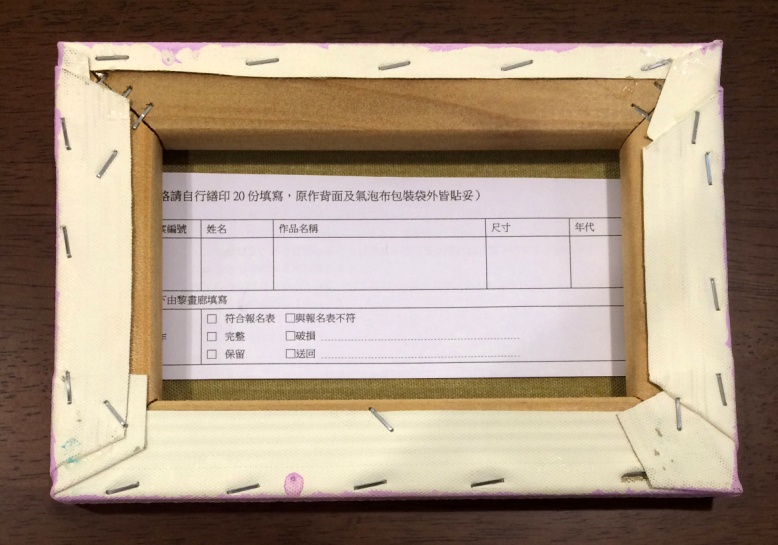 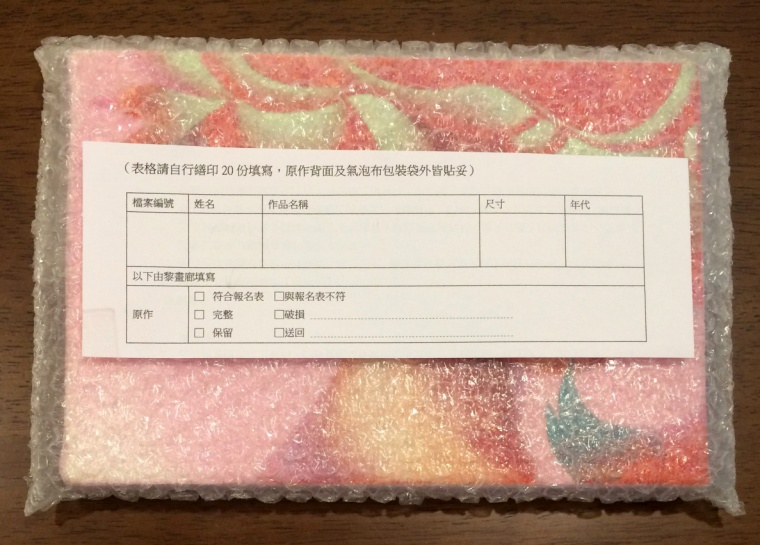                   原作背面                                  包裝袋外正面檔案編號姓名作品名稱尺寸年代以下由黎畫廊填寫以下由黎畫廊填寫以下由黎畫廊填寫以下由黎畫廊填寫以下由黎畫廊填寫原作符合報名表  □與報名表不符完整        □破損 ﹍﹍﹍﹍﹍﹍﹍﹍﹍﹍﹍﹍﹍﹍﹍﹍﹍﹍﹍﹍保留        □送回 ﹍﹍﹍﹍﹍﹍﹍﹍﹍﹍﹍﹍﹍﹍﹍﹍﹍﹍﹍﹍符合報名表  □與報名表不符完整        □破損 ﹍﹍﹍﹍﹍﹍﹍﹍﹍﹍﹍﹍﹍﹍﹍﹍﹍﹍﹍﹍保留        □送回 ﹍﹍﹍﹍﹍﹍﹍﹍﹍﹍﹍﹍﹍﹍﹍﹍﹍﹍﹍﹍符合報名表  □與報名表不符完整        □破損 ﹍﹍﹍﹍﹍﹍﹍﹍﹍﹍﹍﹍﹍﹍﹍﹍﹍﹍﹍﹍保留        □送回 ﹍﹍﹍﹍﹍﹍﹍﹍﹍﹍﹍﹍﹍﹍﹍﹍﹍﹍﹍﹍符合報名表  □與報名表不符完整        □破損 ﹍﹍﹍﹍﹍﹍﹍﹍﹍﹍﹍﹍﹍﹍﹍﹍﹍﹍﹍﹍保留        □送回 ﹍﹍﹍﹍﹍﹍﹍﹍﹍﹍﹍﹍﹍﹍﹍﹍﹍﹍﹍﹍檔案編號姓名作品名稱尺寸年代以下由黎畫廊填寫以下由黎畫廊填寫以下由黎畫廊填寫以下由黎畫廊填寫以下由黎畫廊填寫原作符合報名表  □與報名表不符完整        □破損 ﹍﹍﹍﹍﹍﹍﹍﹍﹍﹍﹍﹍﹍﹍﹍﹍﹍﹍﹍﹍保留        □送回 ﹍﹍﹍﹍﹍﹍﹍﹍﹍﹍﹍﹍﹍﹍﹍﹍﹍﹍﹍﹍符合報名表  □與報名表不符完整        □破損 ﹍﹍﹍﹍﹍﹍﹍﹍﹍﹍﹍﹍﹍﹍﹍﹍﹍﹍﹍﹍保留        □送回 ﹍﹍﹍﹍﹍﹍﹍﹍﹍﹍﹍﹍﹍﹍﹍﹍﹍﹍﹍﹍符合報名表  □與報名表不符完整        □破損 ﹍﹍﹍﹍﹍﹍﹍﹍﹍﹍﹍﹍﹍﹍﹍﹍﹍﹍﹍﹍保留        □送回 ﹍﹍﹍﹍﹍﹍﹍﹍﹍﹍﹍﹍﹍﹍﹍﹍﹍﹍﹍﹍符合報名表  □與報名表不符完整        □破損 ﹍﹍﹍﹍﹍﹍﹍﹍﹍﹍﹍﹍﹍﹍﹍﹍﹍﹍﹍﹍保留        □送回 ﹍﹍﹍﹍﹍﹍﹍﹍﹍﹍﹍﹍﹍﹍﹍﹍﹍﹍﹍﹍